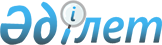 Об установлении региональной квоты приема кандасов и переселенцев на 2021 годПриказ Министра труда и социальной защиты населения Республики Казахстан от 13 февраля 2021 года № 39. Зарегистрирован в Министерстве юстиции Республики Казахстан 16 февраля 2021 года № 22211.
      В соответствии с подпунктом 4-2) статьи 11 Закона Республики Казахстан от 22 июля 2011 года "О миграции населения" ПРИКАЗЫВАЮ:
      1. Установить:
      1) региональную квоту приема кандасов на 2021 год в количестве 941 человек;
      2) региональную квоту приема переселенцев на 2021 год в количестве 7 211 человек.
      Сноска. Пункт 1 - в редакции приказа Министра труда и социальной защиты населения РК от 21.12.2021 № 483 (вводится в действие по истечении десяти календарных дней после дня его первого официального опубликования).


      2. Комитету труда, социальной защиты и миграции Министерства труда и социальной защиты населения Республики Казахстан в установленном законодательством Республики Казахстан порядке обеспечить:
      1) государственную регистрацию настоящего приказа в Министерстве юстиции Республики Казахстан;
      2) размещение настоящего приказа на официальном интернет-ресурсе Министерства труда и социальной защиты населения Республики Казахстан после его официального опубликования;
      3) в течение десяти рабочих дней после государственной регистрации настоящего приказа в Министерстве юстиции Республики Казахстан представление в Департамент юридической службы Министерства труда и социальной защиты населения Республики Казахстан сведений об исполнении мероприятий, предусмотренных подпунктами 1) и 2) настоящего пункта;
      4) доведение настоящего приказа до сведения акиматов областей и городов Нур-Султан, Алматы и Шымкент для руководства в работе.
      3. Контроль за исполнением настоящего приказа возложить на первого вице-министра труда и социальной защиты населения Республики Казахстан Сарбасова А А.
      4. Настоящий приказ вводится в действие по истечении десяти календарных дней после дня его первого официального опубликования.
      "СОГЛАСОВАН"Министерство финансовРеспублики Казахстан
					© 2012. РГП на ПХВ «Институт законодательства и правовой информации Республики Казахстан» Министерства юстиции Республики Казахстан
				
      Министр труда и социальной защиты населенияРеспублики Казахстан 

С. Шапкенов
